September  2021September  2021September  2021September  2021September  2021MonTueWedThuFriSat1st morning recess = from 7:30-8:301 Laura – 1st morning recess2 Joni –1st  morning recess3 Joni – 1st morning recess4 5 6 NO SCHOOL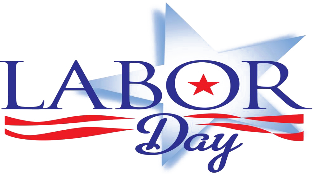 7 Reanna – 1st morning recess8 Laura – 1st morning recess9 Joni –1st  morning recessDomino’s Pizza Fundraising Night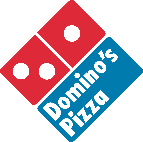 10 Laura – 1st morning recessUW PE class – PreK’s afternoon Music Preschool aft.11 12 13 Reanna – 1st morning recess14 Reanna – 1st morning recess15 Laura – 1st morning recess16 Joni –1st  morning recess17 Joni –1st  morning recessUW PE class – PreK’s afternoon .18 19 20 Laura – 1st morning recess5:30 Staff Meeting21 Reanna – 1st morning recess22 Laura – 1st morning recessSpanish – morningMusic - afternoon23 
Joni –1st  morning recessArt with Miss Tasen – afternoon all classes24 Reanna – 1st morning recessUW PE class – PreK’s afternoon Music Preschool aft.25 26 27 NO SCHOOL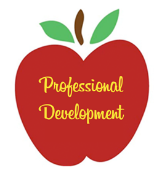 District Wide Staff Day28 Reanna – 1st morning recess29 Laura – 1st morning recessSpanish – morningMusic- afternoon30 Joni –1st  morning recessArt with Miss Tasenafternoon all classesUpcoming Dates:October 7th – Domino’s OctoberOctober 20th – 11:30 dismissalOctober 21-22 – No school, parent/teacher conference daysUpcoming Dates:October 7th – Domino’s OctoberOctober 20th – 11:30 dismissalOctober 21-22 – No school, parent/teacher conference days